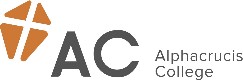 WITHDRAWAL FROM STUDY PROGRAMMEThis form should be completed in the case of a student withdrawing from an enrolment in a study programme before completion of the study programme. Please note:Domestic Student: The college is required to notify the Study-link of the withdrawal. This will cease any support you receive from the government toward your study.International Student: The College is required to notify the NZ Immigration of the withdrawal. This will cancel your student status in NZ.CONTACT DETAILS CONTACT DETAILS CONTACT DETAILS 1 Name: ___________________________________________________     Student ID: _______________________ Tel: ________________________________________    Mobile: _________________________________________ Email: ________________________________________________________________________________________ Postal Address:   _______________________________________________________________________________ Name: ___________________________________________________     Student ID: _______________________ Tel: ________________________________________    Mobile: _________________________________________ Email: ________________________________________________________________________________________ Postal Address:   _______________________________________________________________________________ STUDY PROGRAMME STUDY PROGRAMME STUDY PROGRAMME 2 Name of Course: ____________________________________________________  Code: _____________________ Date of withdrawal: _____________________ Name of Course: ____________________________________________________  Code: _____________________ Date of withdrawal: _____________________ REASON FOR WITHDRAWAL REASON FOR WITHDRAWAL REASON FOR WITHDRAWAL 3 Student’s signature: _____________________ Signature of staff member if unable to get form completed by the student: ________________________________ DESTINATION DESTINATION DESTINATION 4 Further Study:                       Employment:                          Other:  Course: ________________________ Position: _______________________ Start: _________________________ Start: _________________________                                                   Employer: ______________________ Institution: _____________________                                                       Address: _______________________ Location: ______________________   ______________________________ Contact: _______________________ Tel: ___________________________ Further Study:                       Employment:                          Other:  Course: ________________________ Position: _______________________ Start: _________________________ Start: _________________________                                                   Employer: ______________________ Institution: _____________________                                                       Address: _______________________ Location: ______________________   ______________________________ Contact: _______________________ Tel: ___________________________ OFFICE USE OFFICE USE OFFICE USE Sign & date boxes to indicate actions:               Academic Completion:             Accountant Clearance:              Advised Study Link:Sign & date boxes to indicate actions:               Academic Completion:             Accountant Clearance:              Advised Study Link:Sign & date boxes to indicate actions:               Academic Completion:             Accountant Clearance:              Advised Study Link: